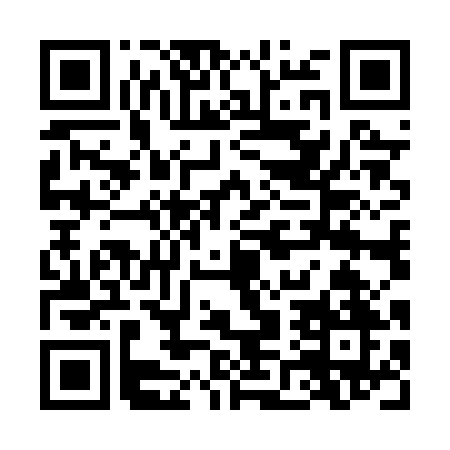 Ramadan times for Adda Basira, PakistanMon 11 Mar 2024 - Wed 10 Apr 2024High Latitude Method: Angle Based RulePrayer Calculation Method: University of Islamic SciencesAsar Calculation Method: ShafiPrayer times provided by https://www.salahtimes.comDateDayFajrSuhurSunriseDhuhrAsrIftarMaghribIsha11Mon5:095:096:2812:243:476:206:207:3912Tue5:085:086:2712:243:476:206:207:4013Wed5:075:076:2612:233:486:216:217:4114Thu5:055:056:2512:233:486:226:227:4115Fri5:045:046:2412:233:486:226:227:4216Sat5:035:036:2212:223:486:236:237:4317Sun5:025:026:2112:223:486:246:247:4318Mon5:005:006:2012:223:486:246:247:4419Tue4:594:596:1912:223:486:256:257:4520Wed4:584:586:1812:213:496:256:257:4521Thu4:574:576:1612:213:496:266:267:4622Fri4:554:556:1512:213:496:276:277:4723Sat4:544:546:1412:203:496:276:277:4724Sun4:534:536:1312:203:496:286:287:4825Mon4:524:526:1212:203:496:296:297:4926Tue4:504:506:1012:203:496:296:297:4927Wed4:494:496:0912:193:496:306:307:5028Thu4:484:486:0812:193:496:306:307:5129Fri4:464:466:0712:193:496:316:317:5130Sat4:454:456:0612:183:496:326:327:5231Sun4:444:446:0412:183:496:326:327:531Mon4:424:426:0312:183:496:336:337:542Tue4:414:416:0212:173:496:336:337:543Wed4:404:406:0112:173:496:346:347:554Thu4:384:386:0012:173:496:356:357:565Fri4:374:375:5812:173:496:356:357:576Sat4:364:365:5712:163:496:366:367:577Sun4:344:345:5612:163:496:366:367:588Mon4:334:335:5512:163:496:376:377:599Tue4:324:325:5412:153:496:386:388:0010Wed4:304:305:5312:153:496:386:388:00